		
											     Mechanical Engineer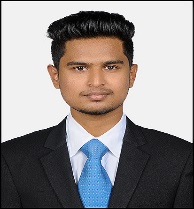 Karthik-392870@2freemail.com Karthik  Experience1+ years of experience as CAD Engineer.Experienced in design and development of Sheet metal enclosures.Good knowledge on part modelling, assembly, drawings and detailing using CAD packages like SOLID works, CREO & UG.Basic web development knowledge on HTML, CSSPROJECTSName: MVAR – STATCOM (website)Client: GE, WIND ENERGY.Role: Design support, drafting, cable routing, assemblyDescription: STATCOM is a device used to condition the power from a batch of wind-turbines, and connect them to the grid.  The project involves Space Optimization, Design, Manufacturing and Assembly of the sheet-metal Prototype.  The electrical design of the prototype was taken care by Enstin Labs, while the mechanical enclosure design is taken care by my team at Solitude Technologies.  I was responsible for Design support, drafting, fitment check, Cable routing and assembly of the project.________________________________________________________________________________________Name: WRTClient:  WEIR MINERAL INDIARole: Design support, conversionsDescription: WARMAN WRT is a one of slurry pump used in mines, designed for efficient and continuous circulation of fluids containing solids. I was responsible for conversions, general assembly and designing as per client requirements for this project.EducationTECHNICAL SKILLSGood Knowledge of Solid Edge, SOLIDWORKS, CREO & UG, Fe-map, CNC ProgrammingGood Knowledge of Microsoft Office ToolsTRAINING AND ACTIVITIESTraining held during the period Aug 2015 to Dec 2015 at MITE Bosch Rexroth Centre of Competence in Automation Technology , MoodbidriA course on NDT (nondestructive testing) from NDT Mangalore.Training Program on ‘BASICS OF VIBRATION AND CONDITION MONITORING OF ROTATING MACHINES’ BY DAIGNOSTIC ENGINEERS, BENGALURU in MITE Moodbidri.Employability skill development program Infosys Campus Connect in MITE, Moodbidri.PERSONAL INFORMATION        Date of Birth:            26/04/1993        Nationality:               Indian        Languages Known: English, Malayalam, Kannada, Hindi, Tulu and Tamil.